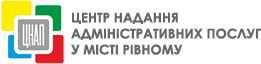 ІНФОРМАЦІЙНА КАРТКА адміністративної послуги з надання відомостей з Державного земельного кадастру у формі витягу з Державного земельного кадастру про обмеження у використанні земельВідділ державної реєстрації речових прав на нерухоме майно Управління забезпечення надання адміністративних послуг Рівненської міської радиІнформація про суб’єкта надання адміністративної послуги Інформація про суб’єкта надання адміністративної послуги Інформація про суб’єкта надання адміністративної послуги Інформація про суб’єкта надання адміністративної послуги 1Місцезнаходження Місцезнаходження 33028, м. Рівне, Майдан Просвіти, 22Інформація щодо режиму роботи Інформація щодо режиму роботи понеділок, середа, четвер – з 09:00 до 18:00;вівторок – з 09:00 до 20:00п’ятниця, субота – з 09:00 до 16:00Без обідньої перерви3Телефон/факс (довідки), адреса електронної пошти та веб-сайт Телефон/факс (довідки), адреса електронної пошти та веб-сайт тел. (0362) 43-00-43E-mail відділу: cnaprve@gmail.comE-mail управління: cnap.rivne@ukr.netВеб-сайт: cnaprv.gov.uaНормативні акти, якими регламентується надання адміністративної послугиНормативні акти, якими регламентується надання адміністративної послугиНормативні акти, якими регламентується надання адміністративної послугиНормативні акти, якими регламентується надання адміністративної послуги4Нормативно-правові акти, що регулюють порядок та умови надання адміністративної послугиНормативно-правові акти, що регулюють порядок та умови надання адміністративної послуги     Стаття 38 Закону України “Про Державний земельний кадастр” від 07.07.2011 року № 3613-VІ  (http://zakon5.rada.gov.ua/laws/show/3613-17);      Пункти 166, 167, 168, 171 Порядку ведення Державного земельного кадастру, затвердженого Постановою Кабінету Міністрів України від 17.10.2012 року № 1051 (http://zakon5.rada.gov.ua/laws/show/1051-2012-%D0%BF);      Розпорядження Кабінету Міністрів України від  16.05.2014 р. № 423-р “Деякі питання надання адміністративних послуг органів виконавчої влади через центри надання адміністративних послуг”.Умови отримання адміністративної послугиУмови отримання адміністративної послугиУмови отримання адміністративної послугиУмови отримання адміністративної послуги5Перелік документів для отримання адміністративної послугидокумент, що посвідчує особу заявника (у разі подання заяви уповноваженою особою додатково подається оригінал документа, що підтверджує її повноваження);документ, що підтверджує оплату послуг з надання витягу з Державного земельного кадастру про земельну ділянку.документ, що посвідчує особу заявника (у разі подання заяви уповноваженою особою додатково подається оригінал документа, що підтверджує її повноваження);документ, що підтверджує оплату послуг з надання витягу з Державного земельного кадастру про земельну ділянку.6Платність адміністративної послуги0,055 розміру прожиткового мінімуму для працездатних осіб (станом на 1 січня календарного року)Рахунок для сплати (для м. Рівного):Р/рахунок одержувача: 34316879227134Код 38012714Одержувач платежу: УК у м. Рівному м. Рівне 22012500Код установи банку (МФО) 899998Найменування установи банку: Казначейство України (ЕАП)Виконавець: Управління забезпечення надання адміністративних послуг Рівненської міської радиПризначення платежу: адміністративний збір за надання інформації з Державного земельного кадастру у формі Витягу з Державного земельного кадастру про земельну ділянку, 220125000,055 розміру прожиткового мінімуму для працездатних осіб (станом на 1 січня календарного року)Рахунок для сплати (для м. Рівного):Р/рахунок одержувача: 34316879227134Код 38012714Одержувач платежу: УК у м. Рівному м. Рівне 22012500Код установи банку (МФО) 899998Найменування установи банку: Казначейство України (ЕАП)Виконавець: Управління забезпечення надання адміністративних послуг Рівненської міської радиПризначення платежу: адміністративний збір за надання інформації з Державного земельного кадастру у формі Витягу з Державного земельного кадастру про земельну ділянку, 220125007Строк надання адміністративної послугиПротягом 10 робочих днів з дати реєстрації заявиПротягом 10 робочих днів з дати реєстрації заяви8Результат надання адміністративної послугиВитяг з Державного земельного кадастру про земельну ділянкуПовідомлення про відмову у наданні відомостей з Державного земельного кадаструВитяг з Державного земельного кадастру про земельну ділянкуПовідомлення про відмову у наданні відомостей з Державного земельного кадастру9Способи отримання результату адміністративної послугиОсобисто/уповноважена особаОсобисто/уповноважена особа